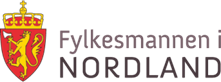 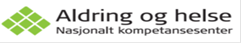 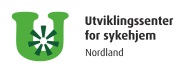 Omsorg 2015Høstkonferanse 3. og 4. oktober 2013 i Bodø  -  Rica HotelFylkesmannen i Nordland arrangerer sammen med Utviklingssenter for sykehjem i Nordland og Nasjonalt kompetansesenter for aldring og helse konferanse for ansatte i kommunenes helse- og omsorgstjenester.Tema for dagene vil bl a være: «Morgendagens omsorg»  «Omsorgsplan 2020»Presentasjon av ulike prosjekter fra sykehjem og hjemmetjenesten i Nordland:ErnæringLegemiddelbrukMusikk som lindringSykepleiedokumentasjonMiljøbehandlingPsykiske lidelser/forebygging hos eldreErfaringer med ektefellesamlingerEldre kvinner med innvandrerbakgrunn og psykisk helseMålgruppe:	Ledere og ansatte i helse- og omsorgstjenesten, herunder ledere og ansatte i sykehjem og hjemmetjenestenSted:			Rica Hotel Bodø, Sjøgt 23Påmeldingsfrist:	6. september 2013.  Det bes om at påmeldingen skjer elektronisk gjennom Fylkesmannens nettside, www.fylkesmannen.no/nordlandPris:	Konferanseavgiften dekker bl a lunsj og betales direkte til Rica Hotel.  Konferanseavgift for hele konferansen er kr 1130,-.  Det er mulig å delta bare en dag, da er prisen kr 590,-.Overnatting:	Det er reservert rom ved Rica Hotel.  Pris kr 1.295,- inkl frokost.  Oppgjør direkte til hotellet.Kontaktpersoner:  Benthe Westgaard, tlf 75 53 15 14                                                 Berit Kjølmoen, tlf 75 53 16 59               